Οδηγίες για δωρεά στο Give & Fund:Λινκ:Πατάμε το πράσινο κουμπί DONATEΗ πλατφόρμα απαιτεί να κάνουμε εγγραφή – είναι υποχρεωτικό για να μας καταγράψει!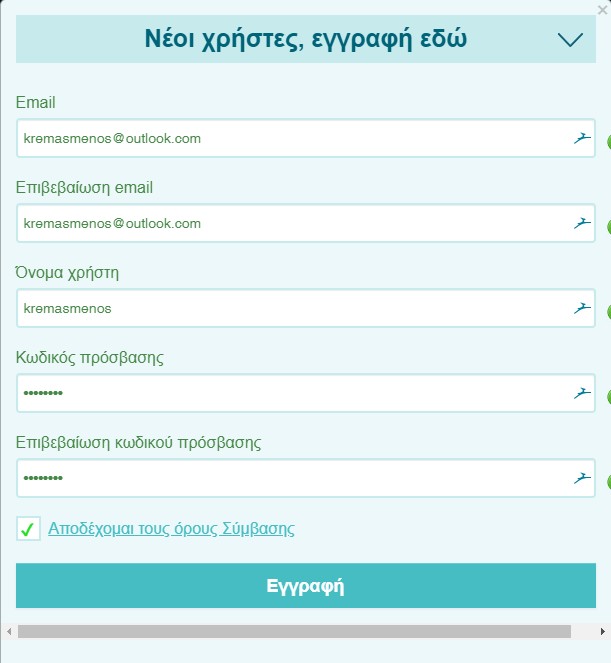 Αφού ολοκληρωθεί η εγγραφή, εμφανίζεται το μενού όπου σημειώνουμε το ποσό της δωρεάς, το όνομα μας , αν επιθυμούμε να εμφανίζονται τα στοιχεία μας και αν έχουμε έρθει μέσω κάποιου Πρεσβευτή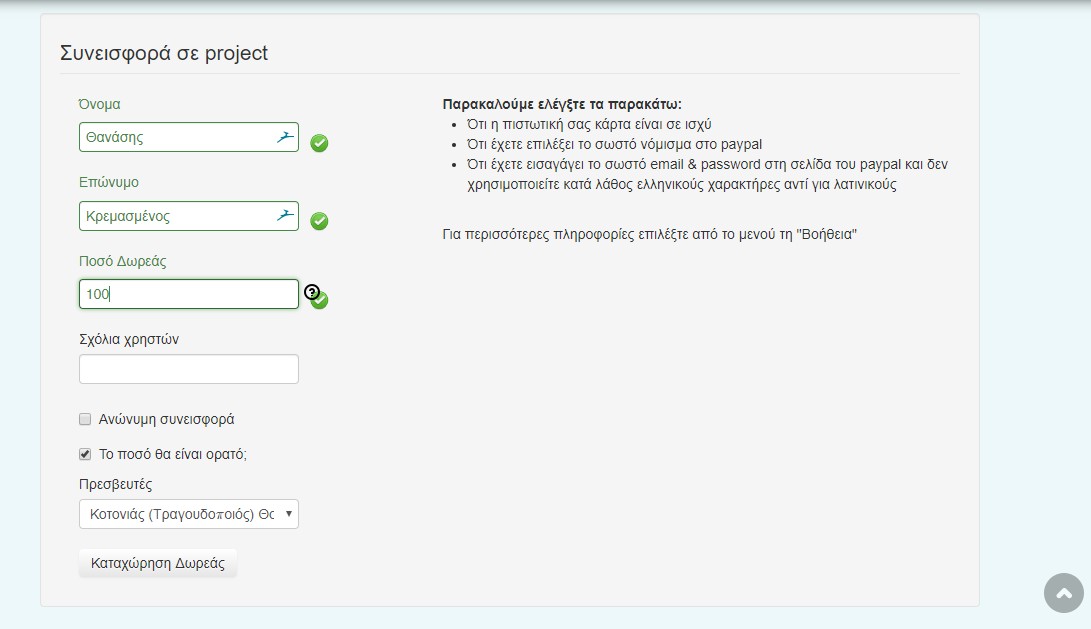 Κατόπιν πατάμε καταχώρηση δωρεάς και μεταφερόμαστε στο περιβάλλον πληρωμής. Εκεί θα επιλέξουμε εφόσον δεν έχουμε paypal, να γραφτούμε στο paypal (είναι η 2η επιλογή)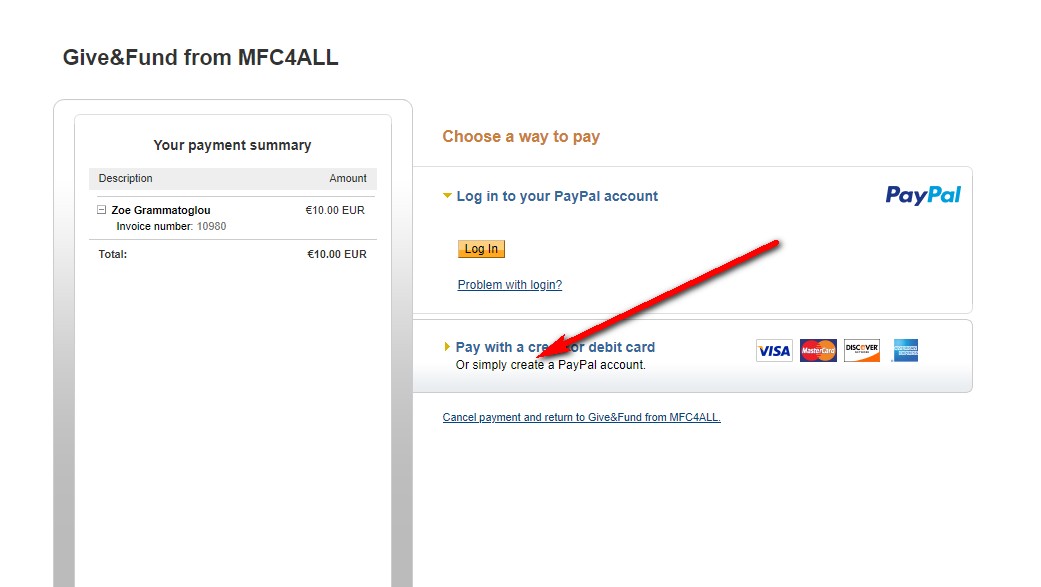 Κάνουμε την εγγραφή μας (συμπληρώνουμε όλα τα στοιχεία, την κάρτα που θα χρεωθεί και βάζουμε ένα ισχυρό password (τουλάχιστον 8 στοιχεία, γράμματα και αριθμοί) και πατάμε agree..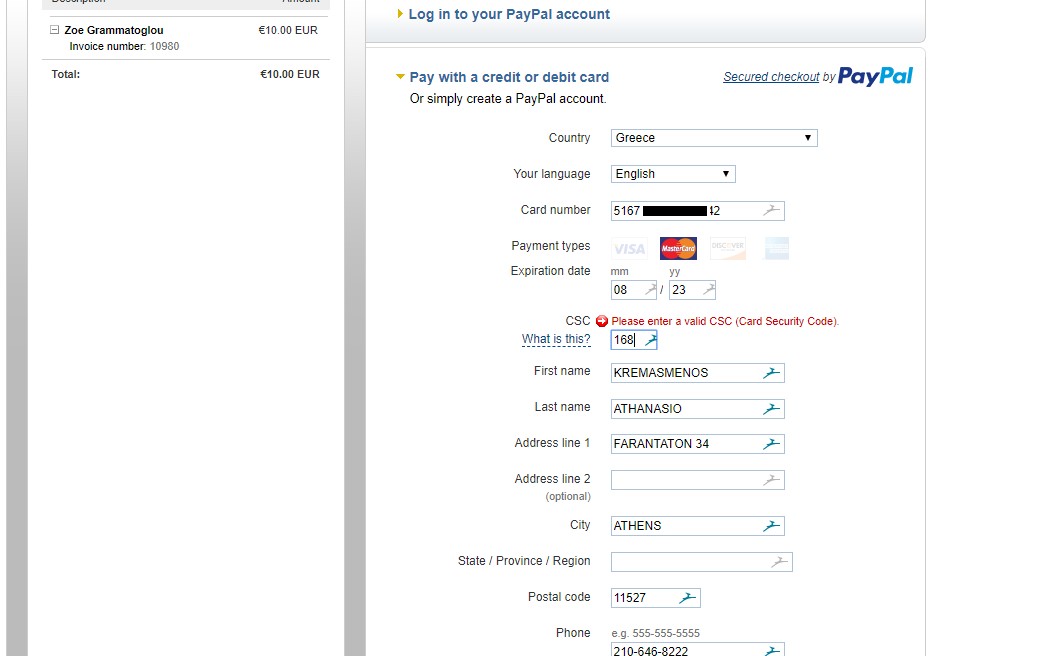 H πλατφόρμα μας φέρνει σε περιβάλλον να κάνουμε πλέον login στο paypal για να πληρώσουμε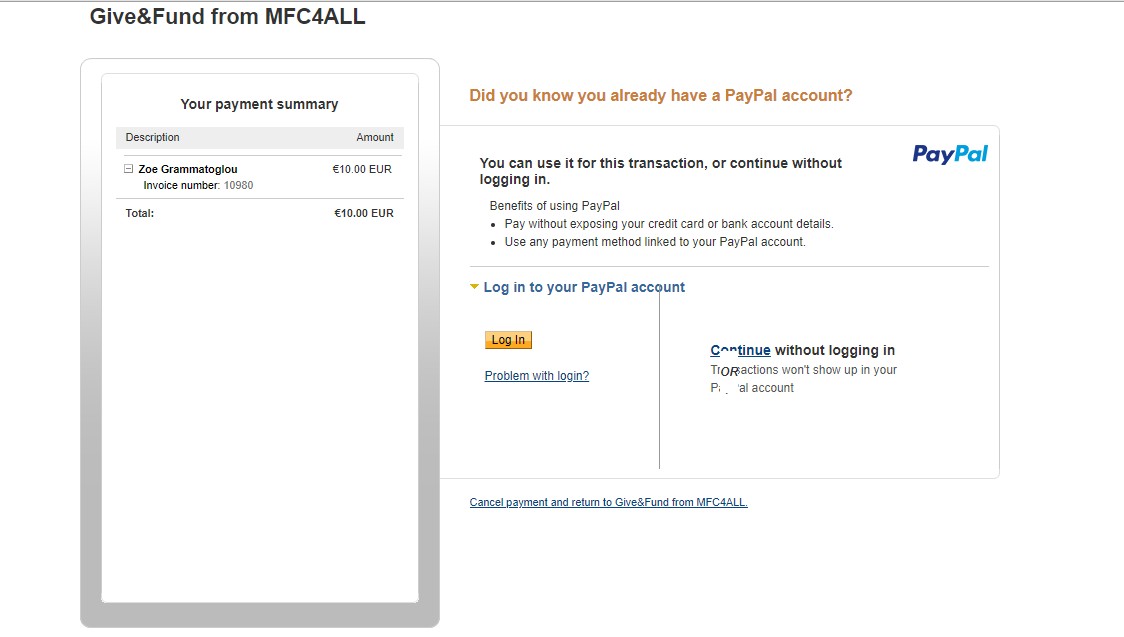 Βάζουμε τους κωδικούς που ορίσαμε για το paypal και στη τελευταία οθόνη που θα εμφανιστεί πατάμε pay (πληρωμή)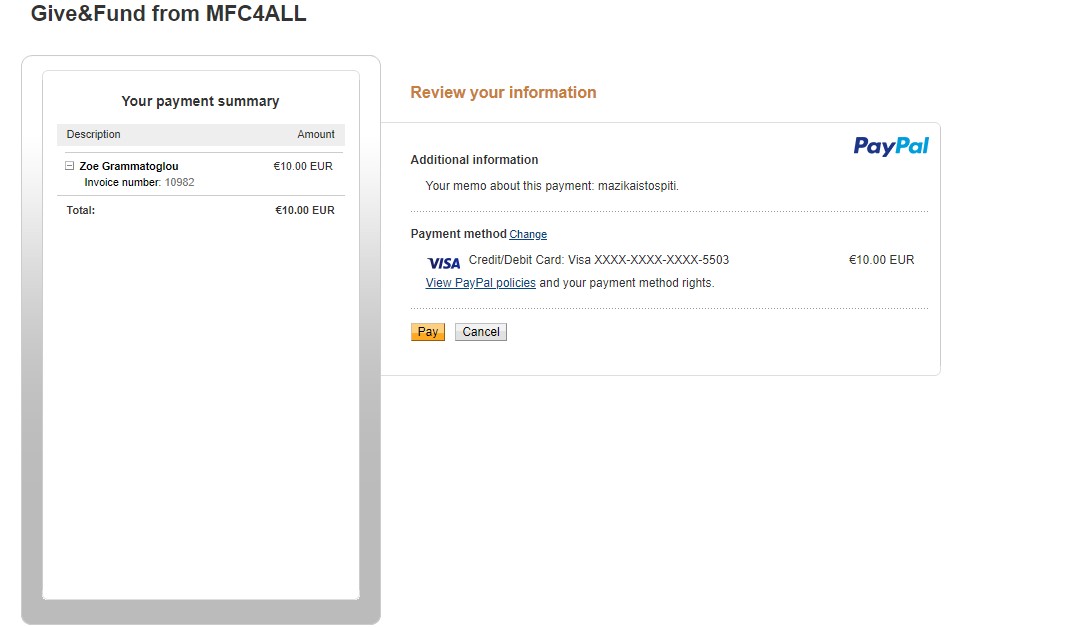 